Radi by sme založili komunitnú záhradu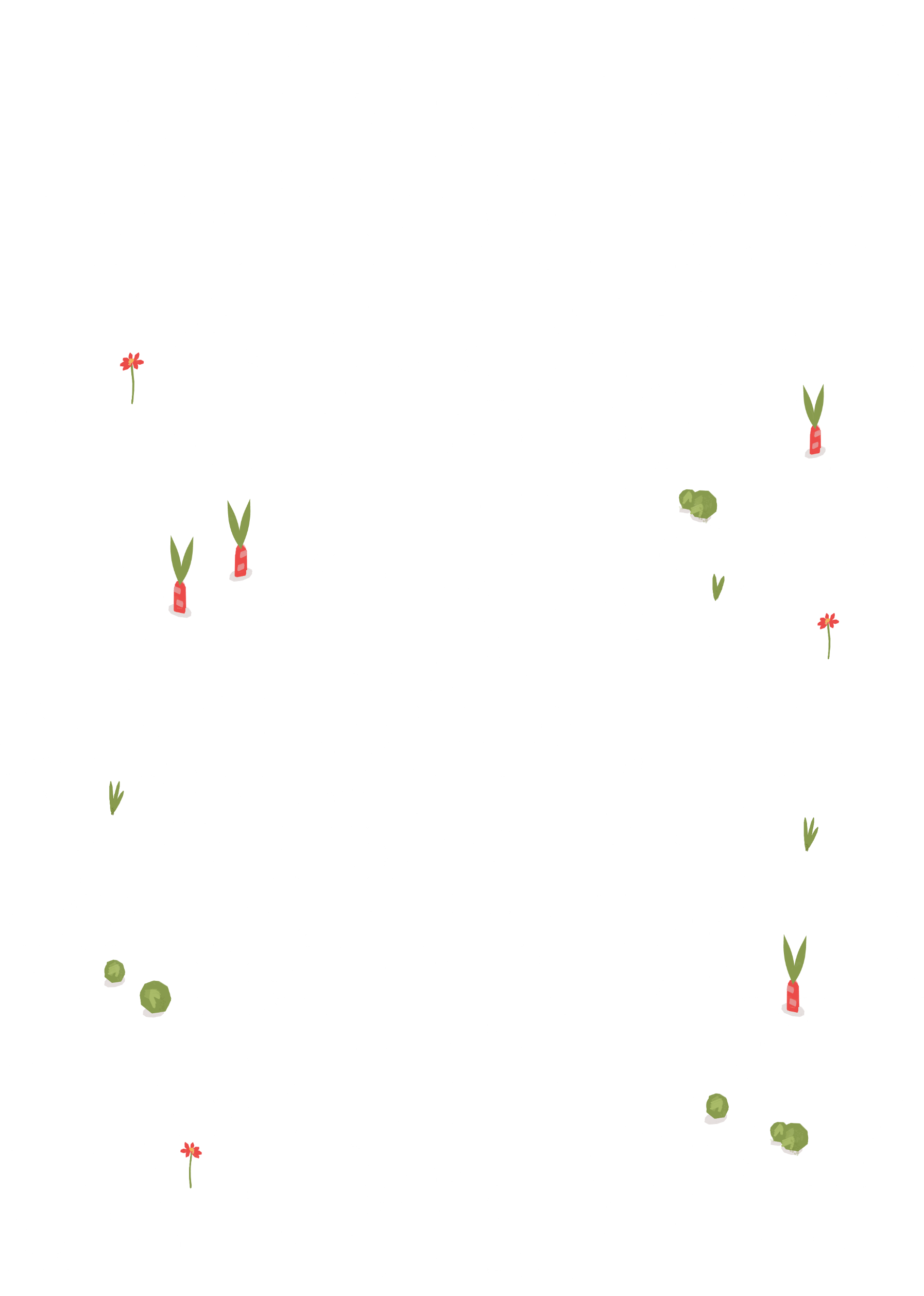 V prípade záujmu zapojiť sa kontaktujte:.........................................................................................Čo by ste radi pestovali?.............................................................................................................................................................................................................................................................................................................................................................................................................................................................Viac info o komunitných záhradách nájdete na: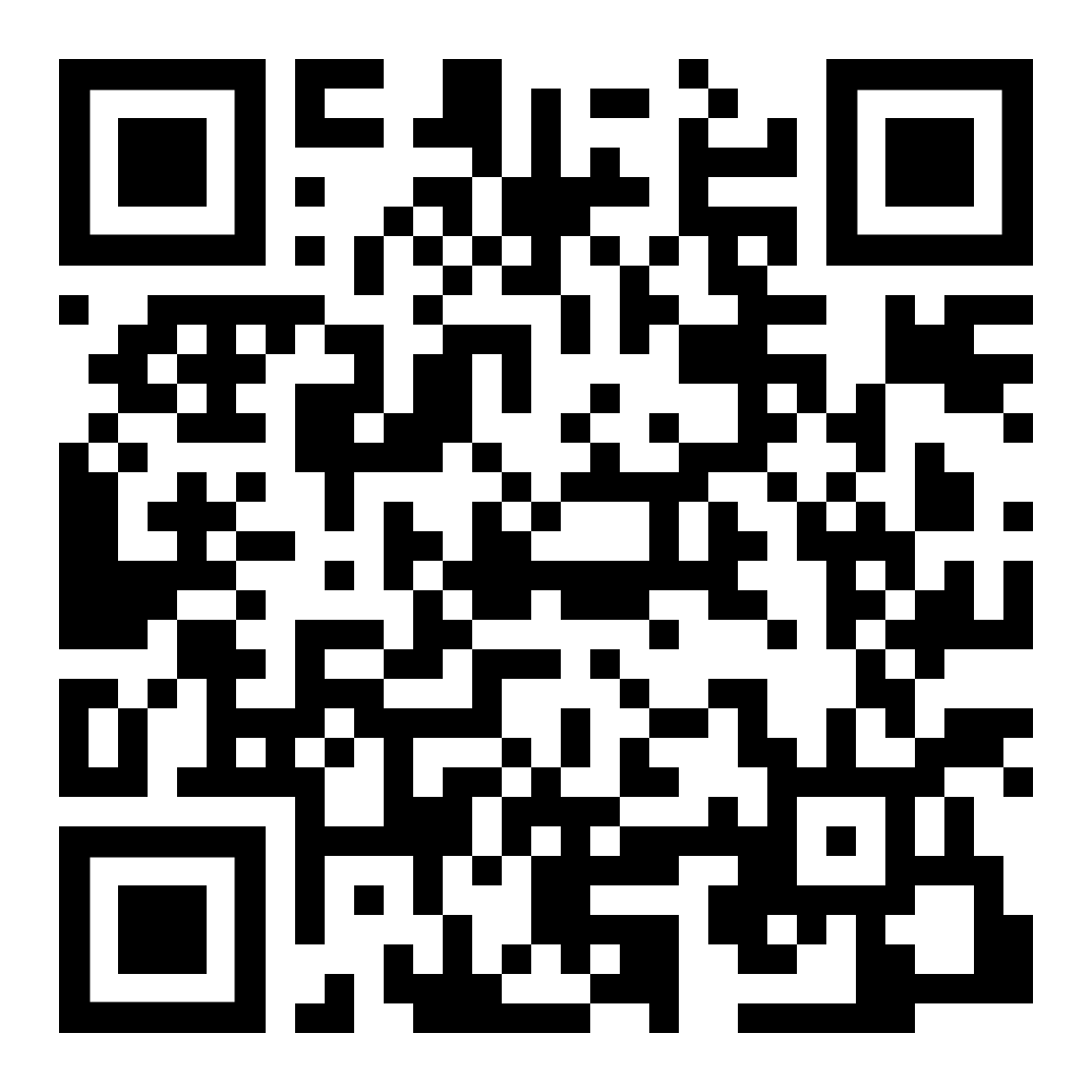 